   Name: _____________________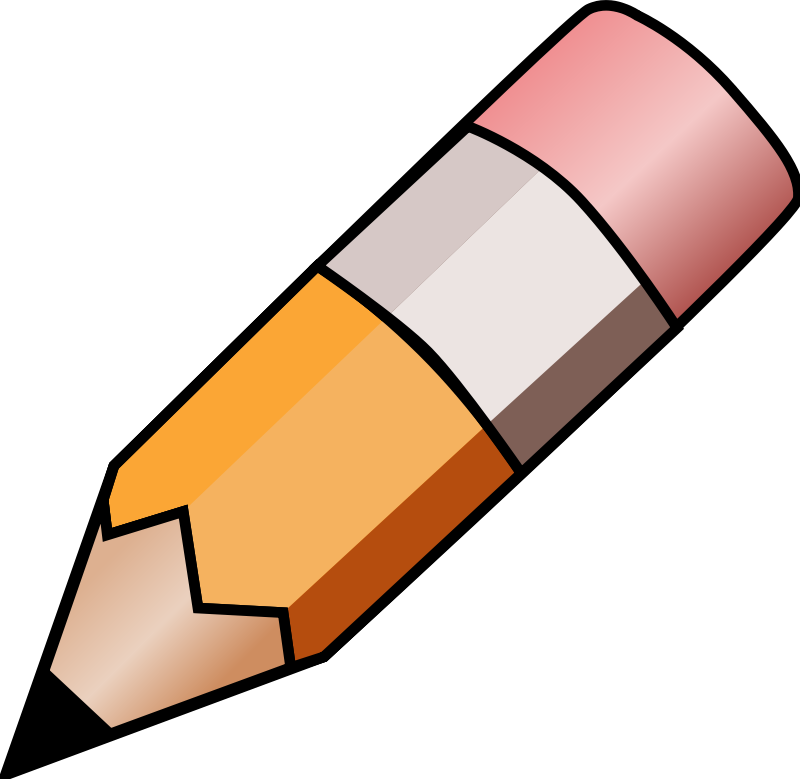    Homework: March 2nd – 6th      Reading Log: Please initial that your child has read 20 minutes each night.Written Response to Reading - FictionWrite about how one of the characters in the story is feeling and supporting details. Math“Fun at the Carnival”MondayTuesdayWednesdayThursdayFridayHomework Due